REMISE DE MON DOSSIER MÉDICALJe vous prie de me remettre mon dossier médical dans son intégralité. Je prends note que mon médecin a l’obligation de garder une copie de mon dossier médical au moins pendant 20 ans (art.87 al.5 de la loi sur la santé publique).Je suis conscient-e de ma responsabilité en cas de perte ou de détérioration des documents. Lieu et date:Signature:(original signé au médecin et copie conforme au patient)Je souhaite récupérer mon dossier en personne au cabinet Je souhaite recevoir mon dossier par courrier postal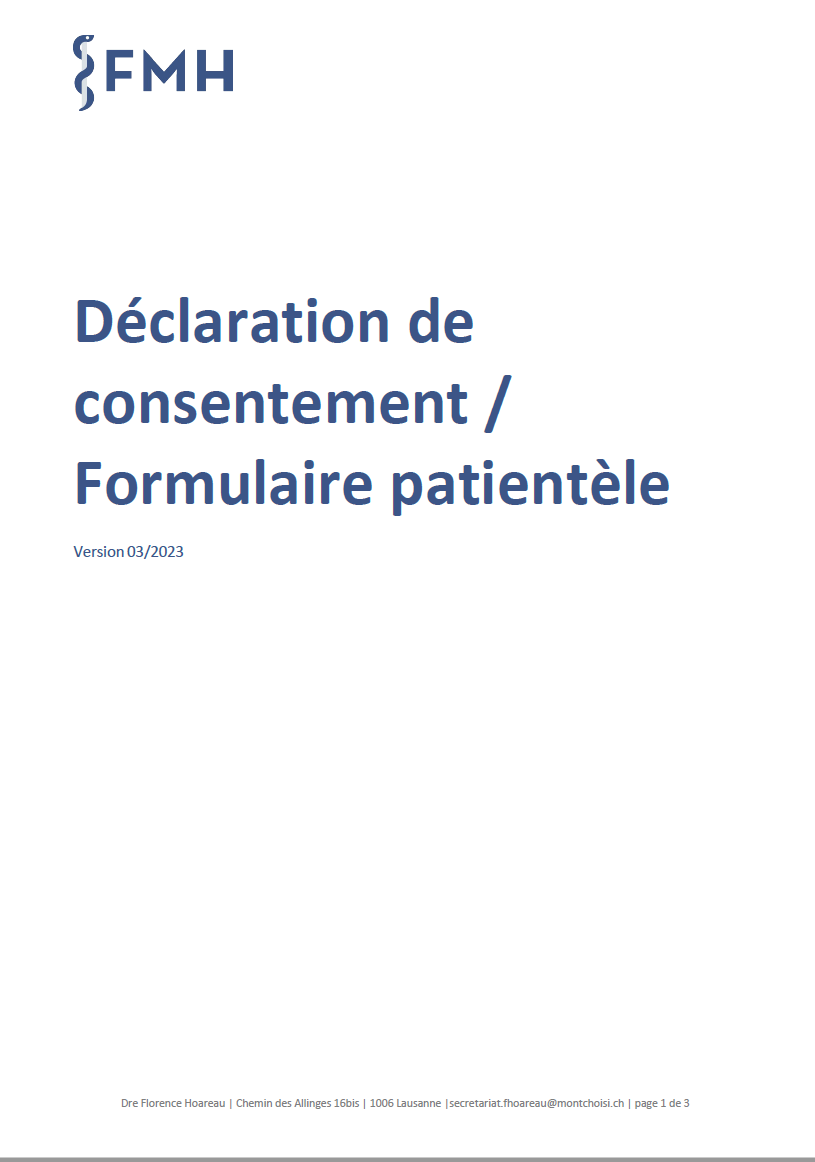 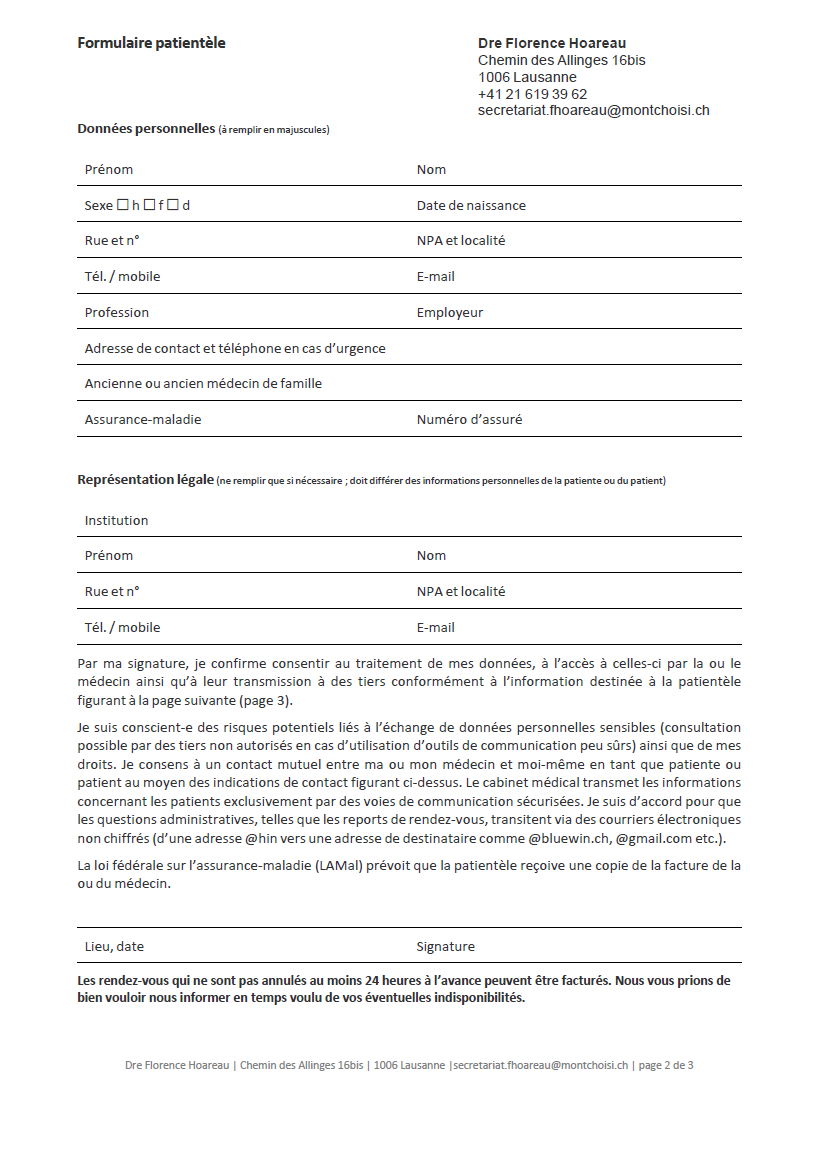 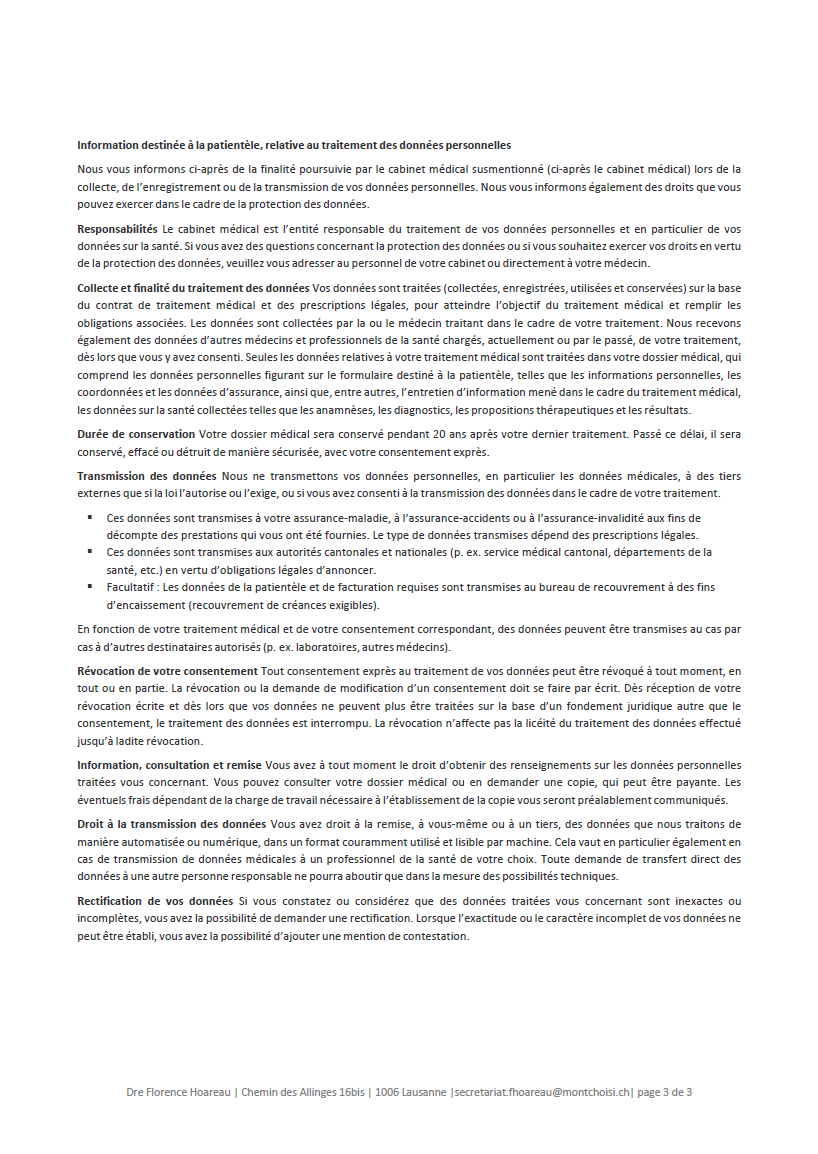 Nom :Prénom :Adresse :Téléphone :Dre Florence HOAREAUDermatologie et Vénéréologie FMHCentre médical MontchoisiChemin des Allinges 16 bis1006 Lausanne